Volby v ČR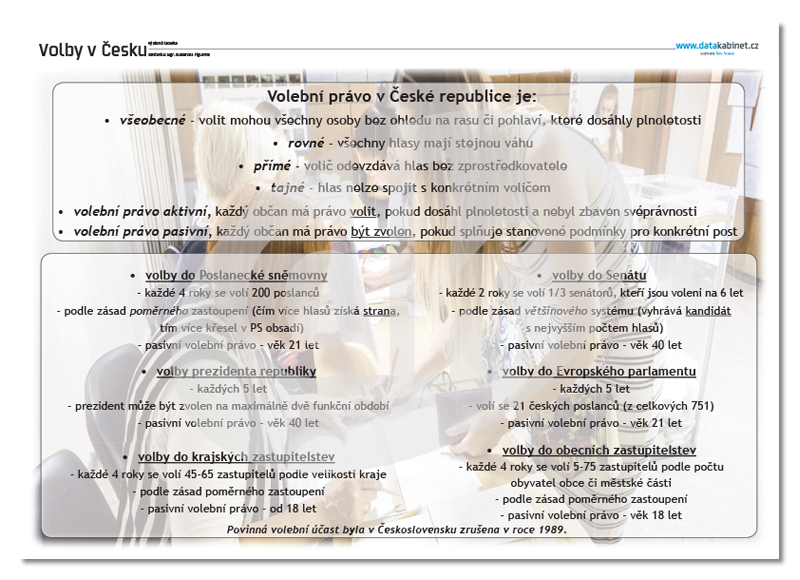 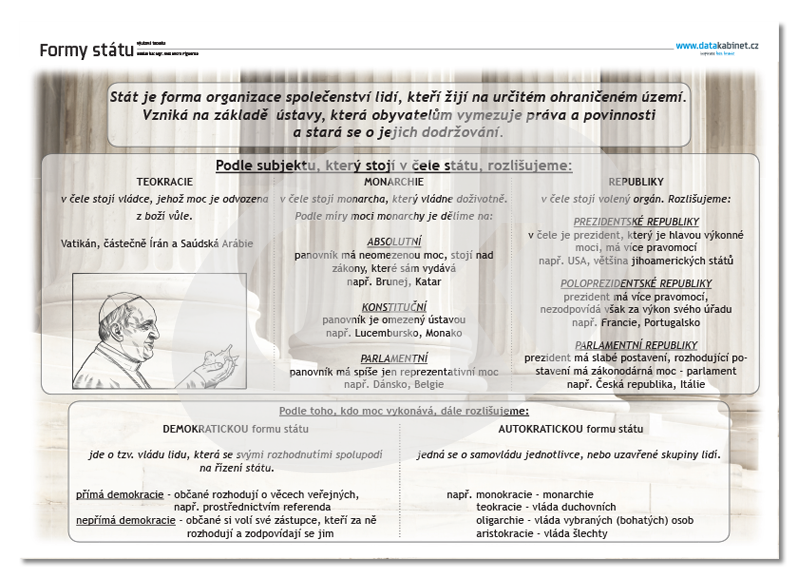 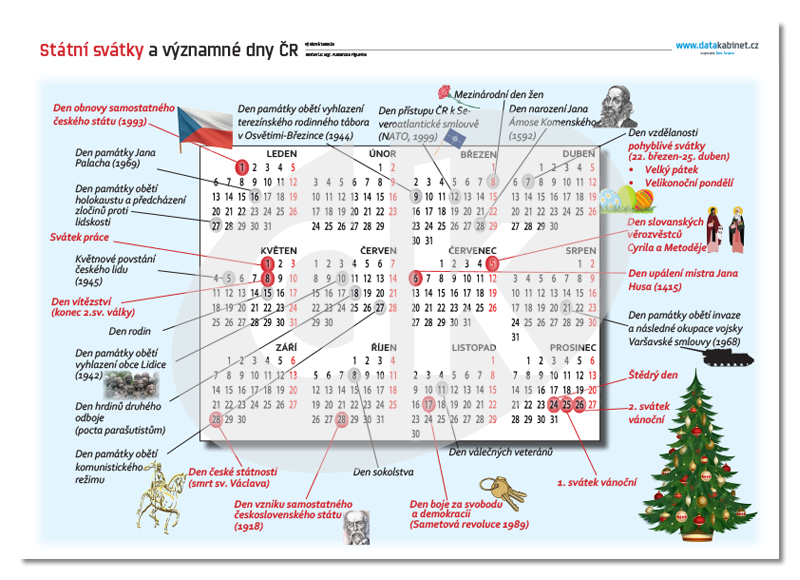 